CONVOCAÇÃO DE ASSEMBLEIA GERAL EXTRAORDINÁRIA EMTUO Sindicato dos Arquitetos no Estado de São Paulo - SASP, convoca todos(as) arquitetos(as) e urbanistas, associados(as) ou não ao sindicato, trabalhadores na Empresa Metropolitana de Transportes Urbanos – EMTU, para Assembleia Geral Extraordinária - AGE, a ser realizada no dia 26/03/2024, as 14h00min em primeira convocação e as 14h30min em segunda convocação com qualquer número de presentes, para discutir e deliberar sobre a seguinte ordem do dia: a) Discussão e aprovação da Pauta de Reivindicações da categoria para o Acordo Coletivo de Trabalho – ACT 2024/2025, visando ao início das negociações da data-base de 1º de maio; b) Delegar poderes para a direção do Sindicato para início das negociações, assinar Acordo Coletivo de Trabalho ou instaurar Dissídio Coletivo; c) Fixar e autorizar o desconto da Contribuição Profissional Negocial; e d) Declarar a Assembleia aberta em caráter permanente até o final do processo de negociação coletiva. Solicitamos que os(as) Arquitetos(as) e Urbanistas da EMTU solicitem o link para participação através do e-mail: atendimento@sasp.arq.br , até o dia 25/03/2024. São Paulo, 22 de março de 2024.Atenciosamente,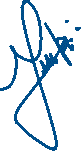 MARCO ANTONIO TEIXEIRA SILVAPresidente do SASP